Sorting Shapes Using Two Attributes Behaviours/StrategiesSorting Shapes Using Two Attributes Behaviours/StrategiesSorting Shapes Using Two Attributes Behaviours/StrategiesStudent chooses a block, but struggles toanalyze the attributes of the block.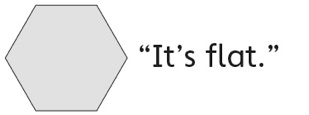 Student analyzes the attributes of the blocks,but is unable to name the shape.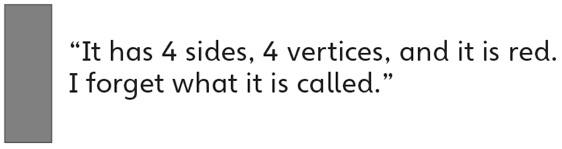 Student analyzes the attributes of the blocks,but is unable to describe how two shapes aresimilar/different.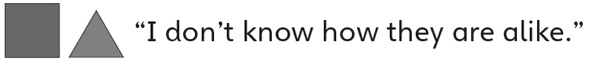 Observations/DocumentationObservations/DocumentationObservations/DocumentationStudent sorts the blocks using a single attribute at a time, but is unable to sort using two attributes simultaneously (ignores overlap).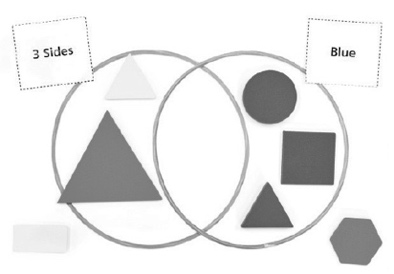 Student sorts a set of blocks based on twoattributes, but has difficulty describing the sort.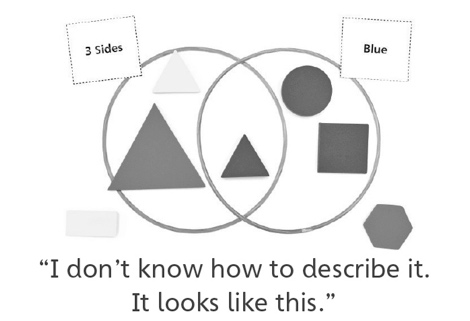 Student analyzes geometric attributes of shapes, sorts them using two attributes, and uses mathematical language to describe the sort.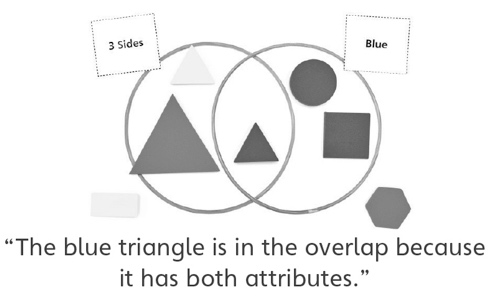 Observations/DocumentationObservations/DocumentationObservations/Documentation